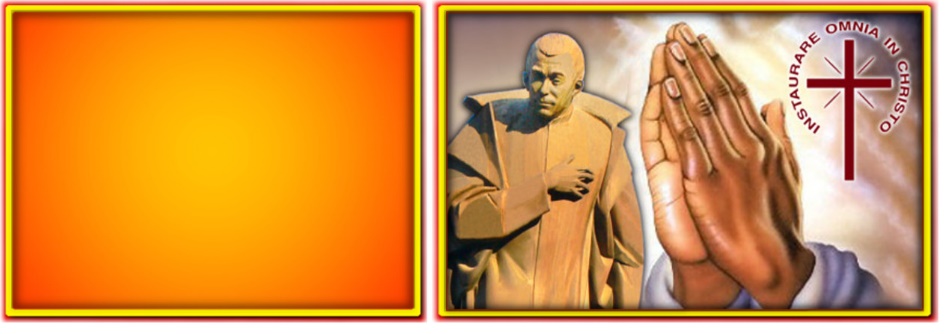 ITALIANOPer intercessione di San Luigi Orione, nel mese del centenario della magna carta del metodo cristiano paterno, si ravvivi la nostra missione evangelizzatrice nella scuola, grande opera di carità.ESPAÑOLPor intercesión de San Luis Orione, en el mes del centenario de la carta magna del método cristiano paterno, se reanime nuestra misión evangelizadora en la escuela, obra grande de caridad.FRANÇAISPar l’intercession de saint Louis Orione, dans ce mois du centenaire de la magna carta de la méthode chrétienne paternelle, que se ravive notre mission évangélisatrice dans l’école, grande œuvre de charité.POLSKIW tym miesiącu stuletniej rocznicy Wielkiej Karty metody Chrześcijańsko Ojcowskiej, módlmy się za wstawiennictwem św. Alojzego Orione o ożywienie naszej misji ewangelizacyjnej w szkole, która jest wielkim dziełem miłosierdzia.PORTUGUÊSPor intercessão de São Luís Orione, no mês do centenário da carta magna sobre o método paterno-cristão, se reavive a nossa missão evangelizadora na escola, grande obra de caridade.ENGLISH Through the intercession of St. Luigi Orione, in the centenary's month of his great letter on the Paternal Christian method of education, may we revive our evangelizing mission in the schools, great works of charity.02: GIORNATA DELLA VITA CONSACRATA.04-06 a Velletri (ITA): Week end Vocazionale.06 a Ouro-Branco MG (BRN): Inaugurazione del Seminario minore “Don Carlo Sterpi”.07-11 a Belo Horizonte MG (BRN): Incontro dei due Consigli del Brasile con il Direttore generale e alcuni Consiglieri.10 Buenos Aires-Casa Provinciale (ARG): Incontro della Segreteria Operativa del M.L.O. 10 In video conferenza (ITA): Incontro del Comitato per il 150° della morte di Don Orione.11 a Claypole-Cottolengo (ARG): Rinnovo dei voti di Fr. Braian PÉREZ e Giubilei religiosi e sacerdotali. 11 In video-conferenza (ITA): Segretariato Provinciale Missioni.14-17 Iaśi-Romania (ITA): Incontro di tutti i confratelli della Romania. 16 In video-conferenza (ITA): Segretariato provinciale delle Opere di Carità. 19 in Video conferenza (CUR): Incontro della Segreteria Operativa Generale del M.L.O.21: Centenario della lettera di Don Orione sul metodo cristiano-paterno22 In video-conferenza (ITA): Segretariato Educativo-Scolastico provinciale.22-24 a Roma (CUR): CONSIGLIO GENERALE.24 a Barquisimeto-Venezuela (SPA): Anniversario del Piccolo Cottolengo.25-26 a Roma-Casa provinciale (ITA): Segretariato della Formazione Permanente.25-27 a Velletri (ITA): Week end Vocazionale.28/02-05/03 a Roma (CUR): Incontro della Commissione Pre capitolare.Religiose: Suor Maria Mansueta, Polonia (+17/01/2022)Parenti (di cui la comunicazione è arrivata in Curia): Sig.ra Agnes Amélan KOFFI (+18/01/2022), Mamma del Sac. Yves Junior KOFFI (Costa d’Avorio) e sorella del Sac. Adrien KOFFI (Costa d’Avorio).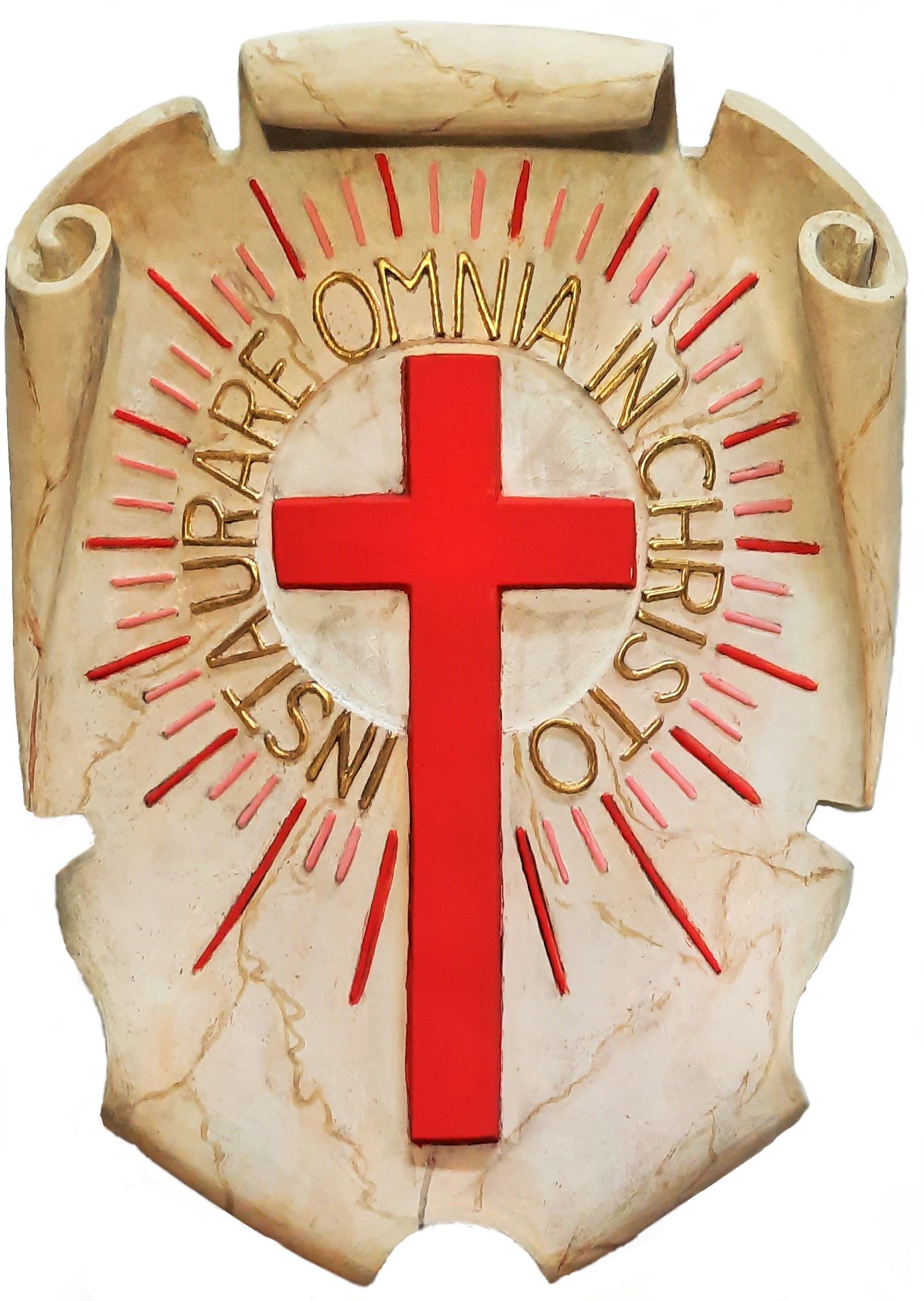 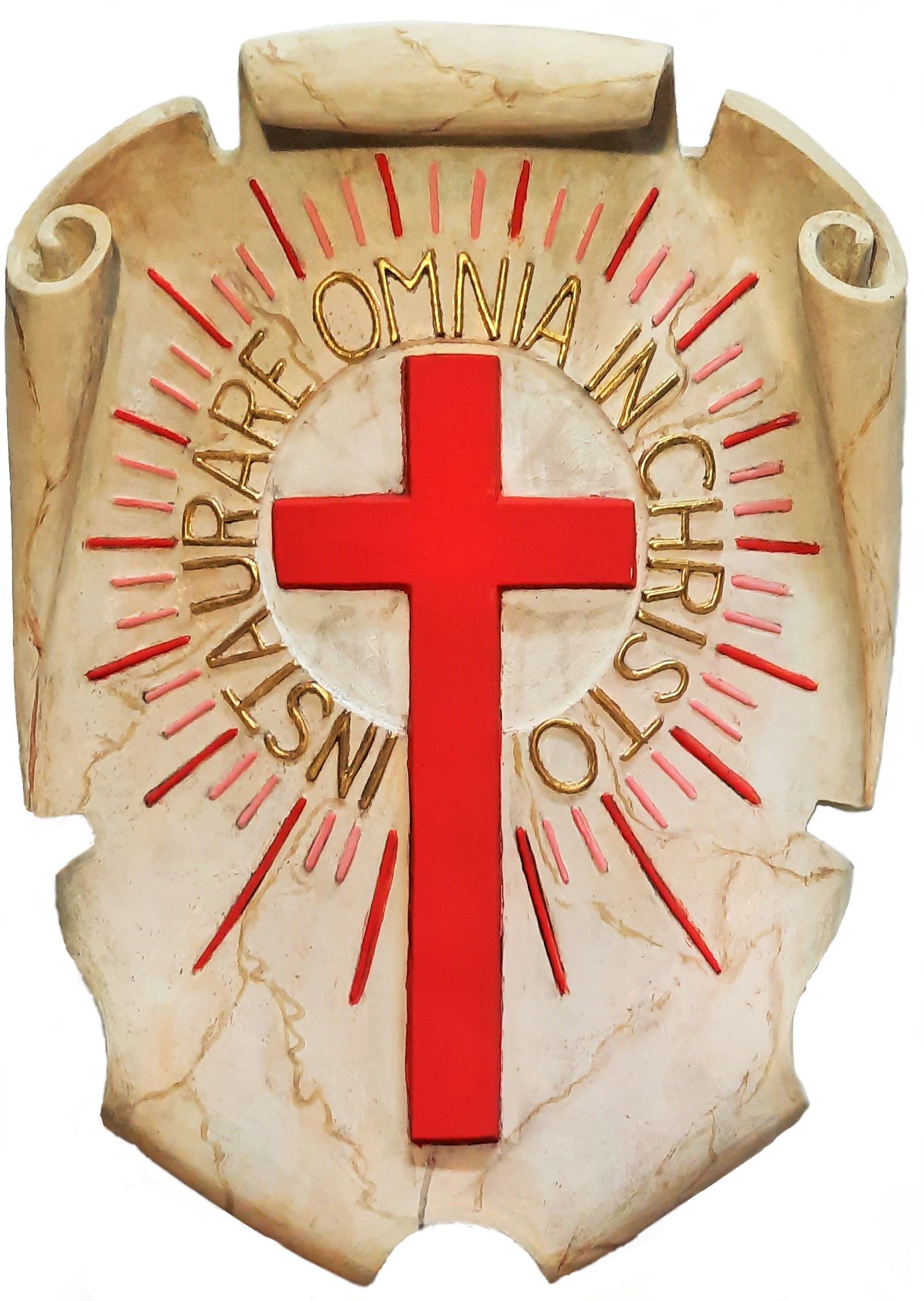 